ЧЕРКАСЬКА ОБЛАСНА РАДАР І Ш Е Н Н Я19.02.2021                                                                              № 5-55/VIIIПро внесення змін до Положення про обласну стипендіюперспективним та провіднимспортсменамВідповідно до статті 59 Закону України "Про місцеве самоврядування в Україні" обласна рада вирішила:внести до Положення про обласну стипендію перспективним та провідним спортсменам, затвердженого рішенням обласної ради від 26.06.2012 №16-10/VI (зі змінами), зміни, доповнивши підпункти 2,3,4 пункту 2 словами "призери чемпіонатів України". Голова   									А. ПІДГОРНИЙ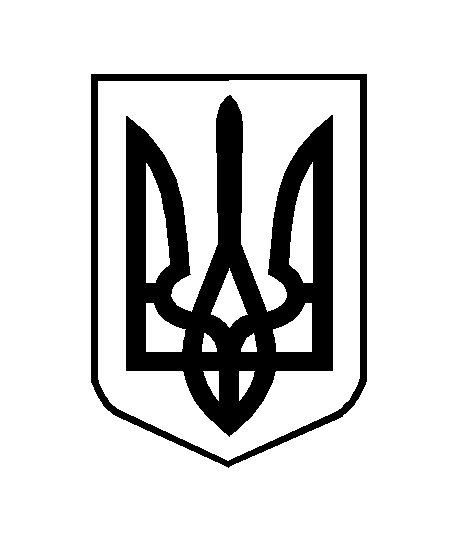 